Planning and Development (Technical Amendment—Rezoning - boundary changes) Plan Variation 2010 (No 1)Notifiable instrument NI2010—258Technical Amendment No 2010-15made under thePlanning and Development Act 2007, section 89 (Making technical amendments) (s96A Rezoning – boundary changes)This plan variation commences on the day after it is notified.Variation No 2010-15 to the Territory Plan has been approved by the Planning and Land AuthorityThe variation specifies miscellaneous changes to zone boundaries to be consistent with the amendment or creation of block boundaries and does not affect existing leasehold. Areas that are affected by this change are identified on the following maps:Annexure A – Division of  section 50 blocks 43 and 44Annexure B – District of Gungahlin block 354Annexure C – Division of Mitchell section 47 block 19Annexure D – Division of Mitchell Section 40 Block 17Annexure E – Division of Greenway Section 46 Block 15Annexure F – Division of Phillip Sections 81,156, 158, 176 and 177Kelvin WalshDelegate of Planning and Land AuthorityDate: 24 May 2010THIS IS PAGE ONE OF ANNEXURE A TO NOTIFIABLE INSTRUMENT NI2010 –258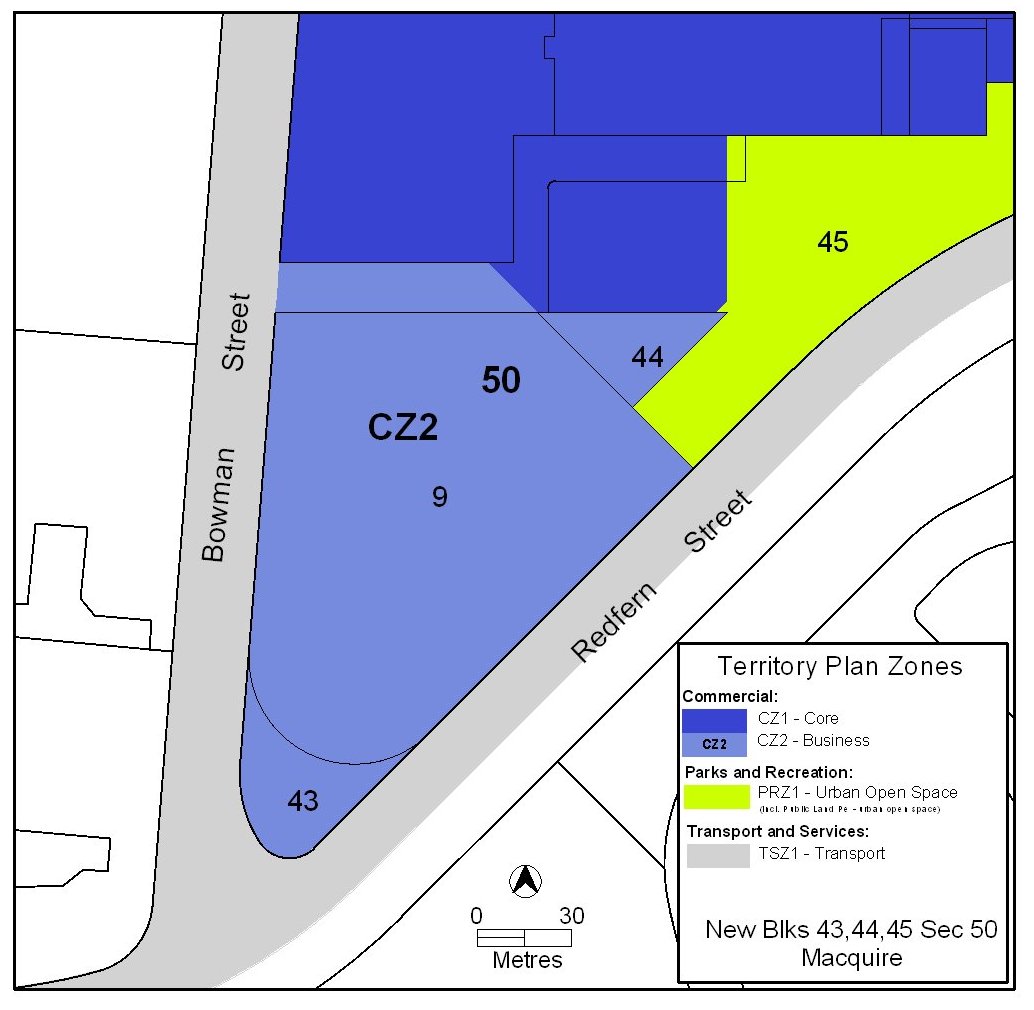 Kelvin WalshDelegate of Planning and Land AuthorityDate: 24 May 2010THIS IS PAGE ONE OF ANNEXURE BTO NOTIFIABLE INSTRUMENT NI2010 –258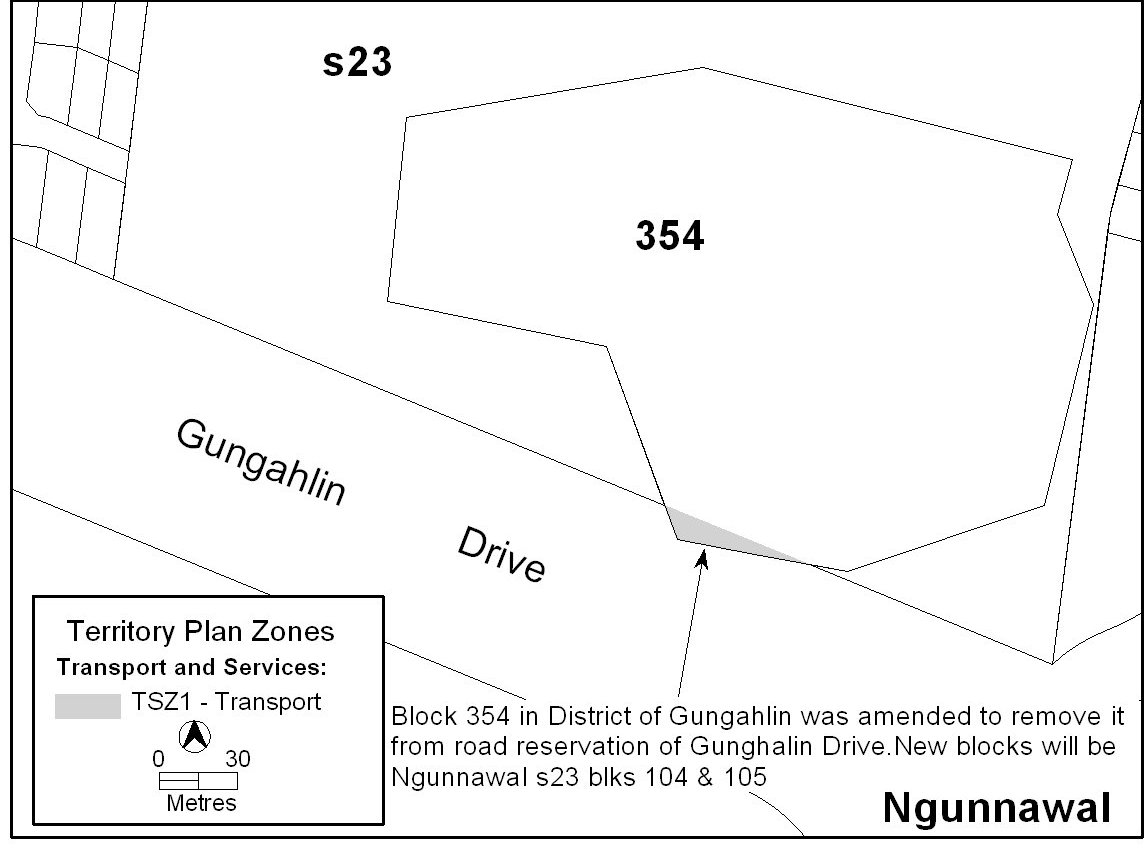 Kelvin WalshDelegate of Planning and Land AuthorityDate: 24 May 2010THIS IS PAGE ONE OF ANNEXURE C TO NOTIFIABLE INSTRUMENT NI2010 –258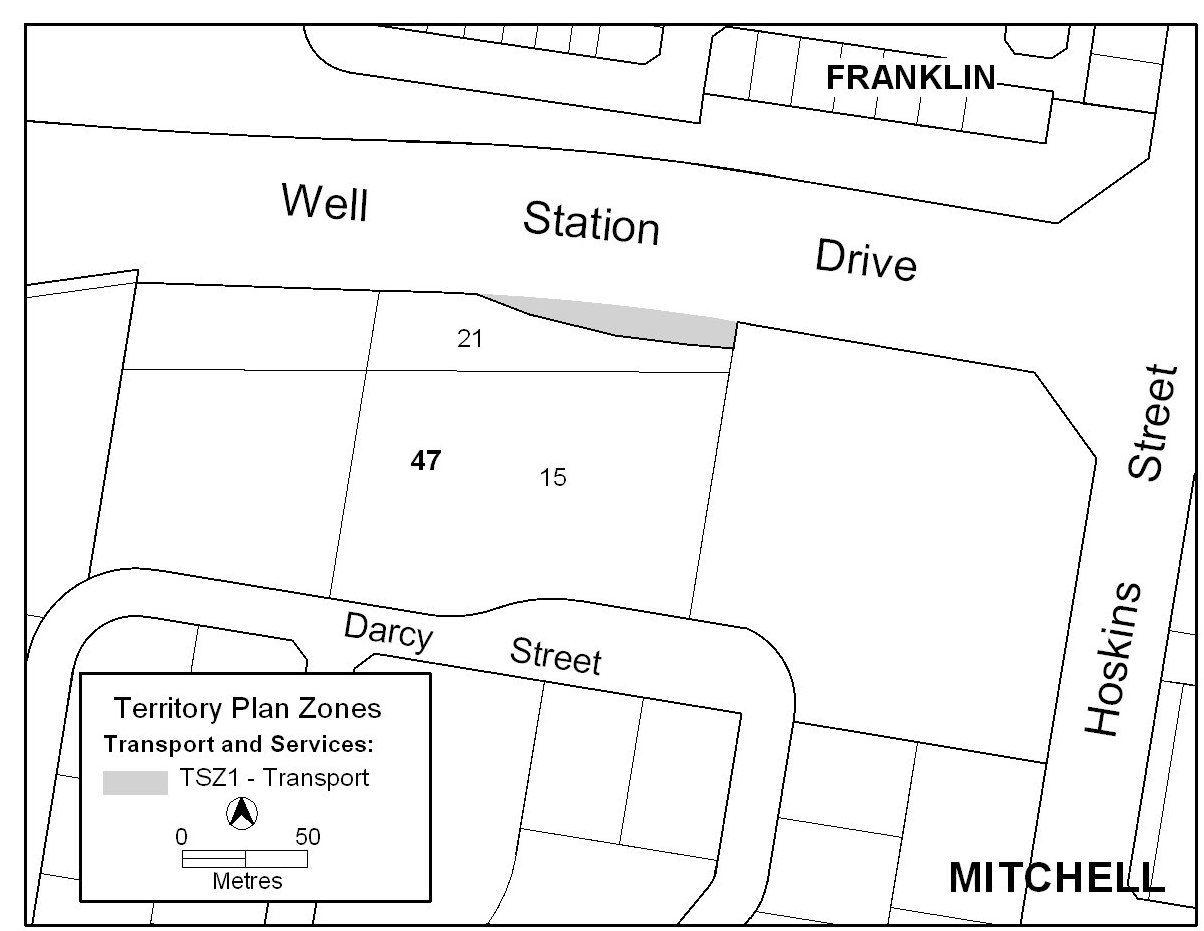 Kelvin WalshDelegate of Planning and Land AuthorityDate: 24 May 2010THIS IS PAGE ONE OF ANNEXURE D TO NOTIFIABLE INSTRUMENT NI2010 –258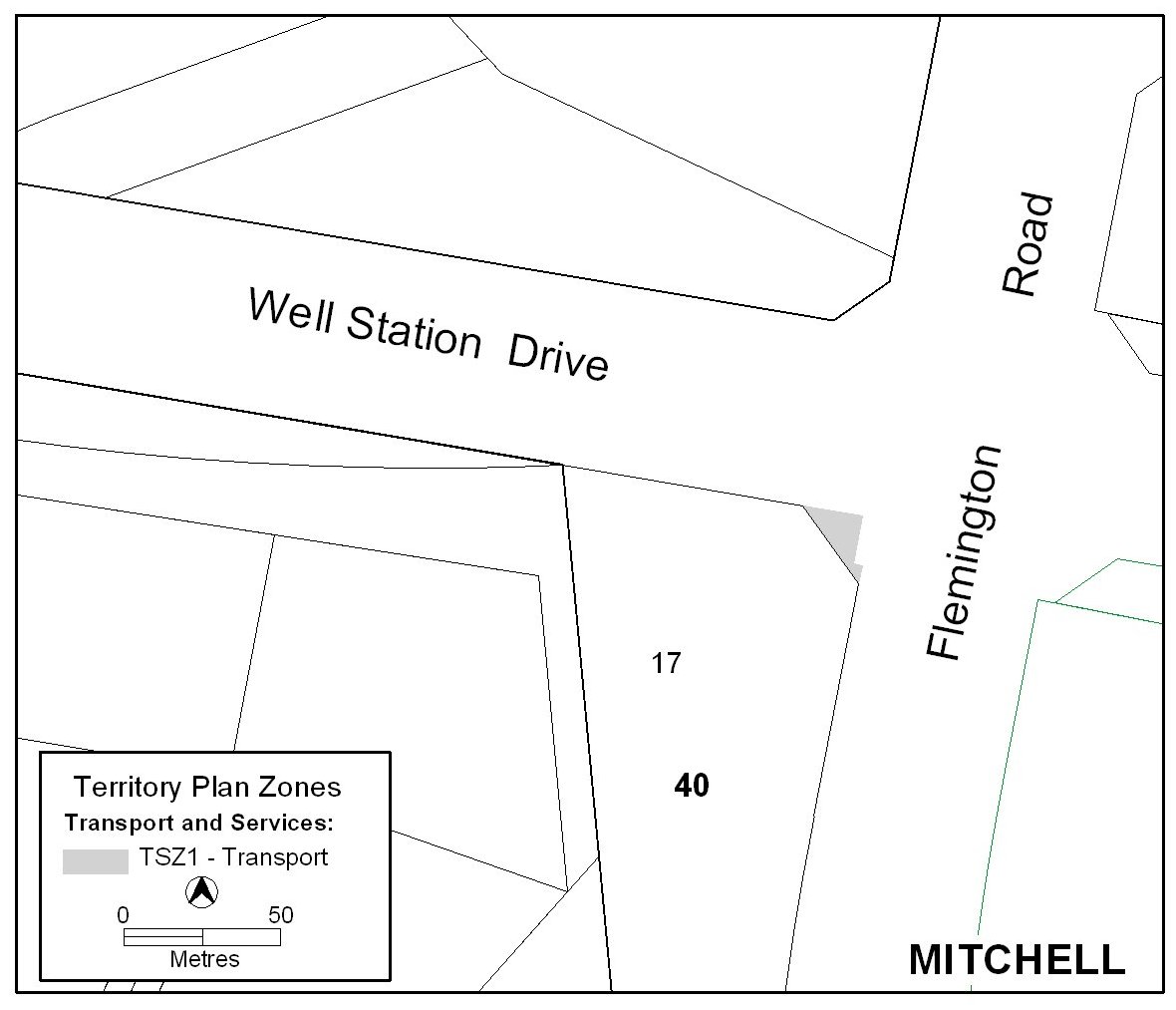 Kelvin WalshDelegate of Planning and Land AuthorityDate: 24 May 2010THIS IS PAGE ONE OF ANNEXURE ETO NOTIFIABLE INSTRUMENT NI2010 –258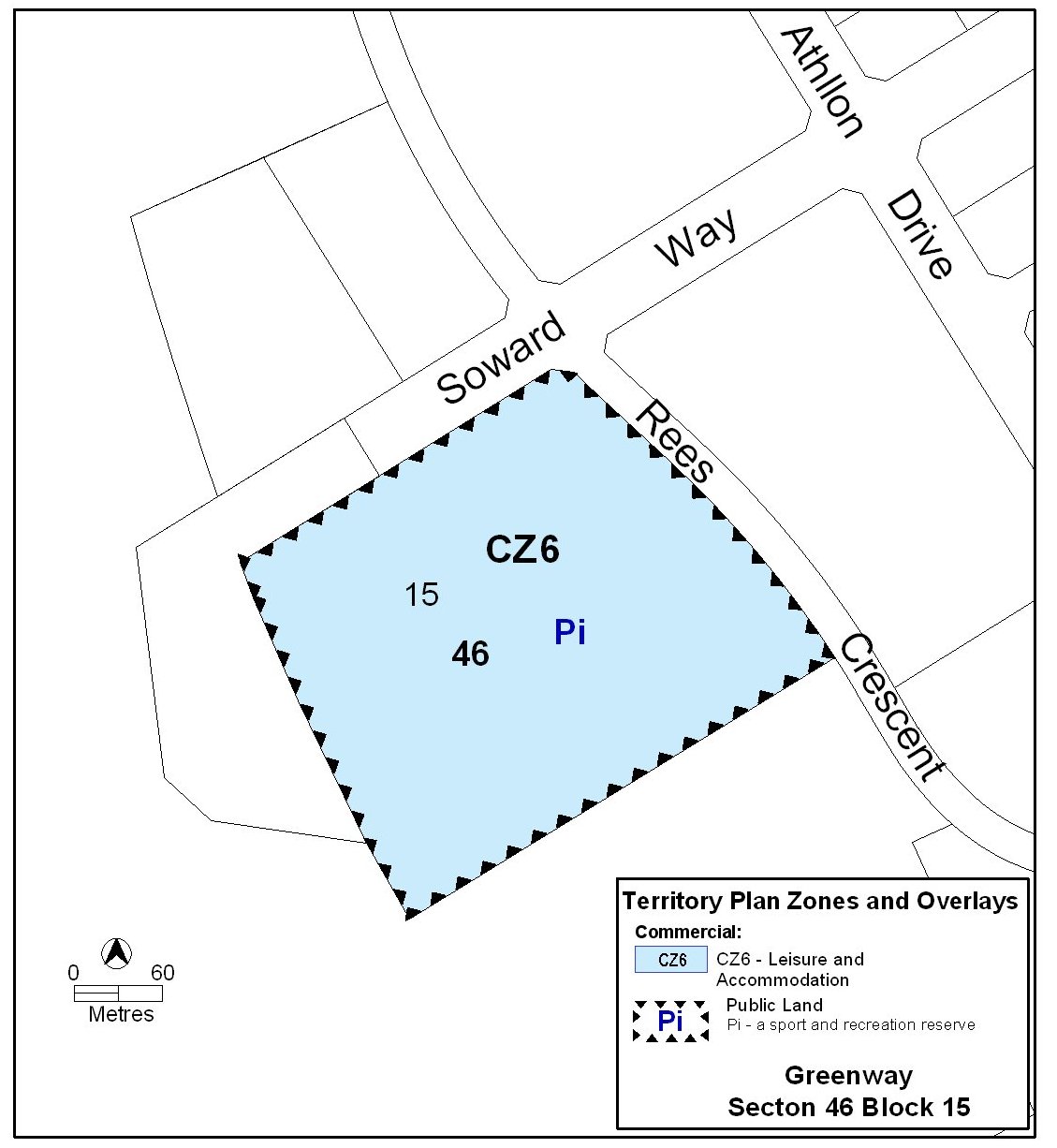 Kelvin WalshDelegate of Planning and Land AuthorityDate: 24 May 2010THIS IS PAGE ONE OF ANNEXURE FTO NOTIFIABLE INSTRUMENT NI2010 –258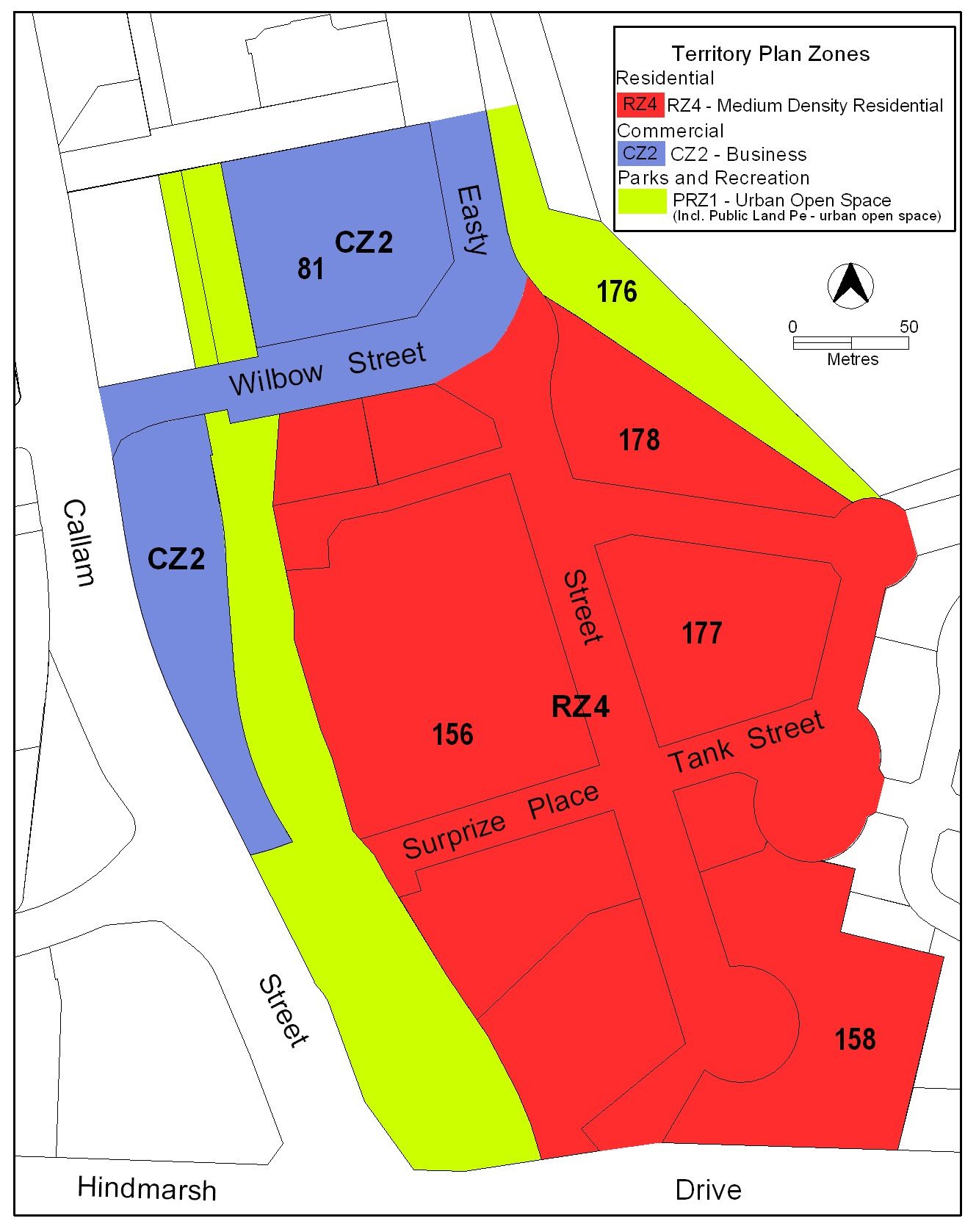 Kelvin WalshDelegate of Planning and Land AuthorityDate: 24 May 2010